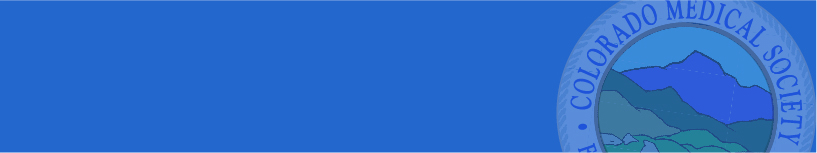 XXXXXX, MD or DO, XXXX, Candidate Profile for Election asColorado Medical Society Delegate to the American Medical AssociationName: City: Employment: Specialty: Organized Medicine experience:Colorado Medical Society experienceMember since xxxxxxxxxxxxxxxxxxxxxxxxxxxxxxxxxxxxxxxxxxxxxxxxx Component Society experienceMember since xxxxxxxxxxxxxxxxxxxxxxxxxxxxxxxxxxxxxxxxxxxxxxxxxSpecialty Society experienceMember since xxxxxxxxxxxxxxxxxxxxxxxxxxxxxxxxxxxxxxxxxxxxxxxxxAmerican Medical Association experienceMember since xxxxxxxxxxxxxxxxxxxxxxxxxxxxxxxxxxxxxxxxxxxxxxxxxCurriculum Vitae: (Attached) Personal statement: (Attached)